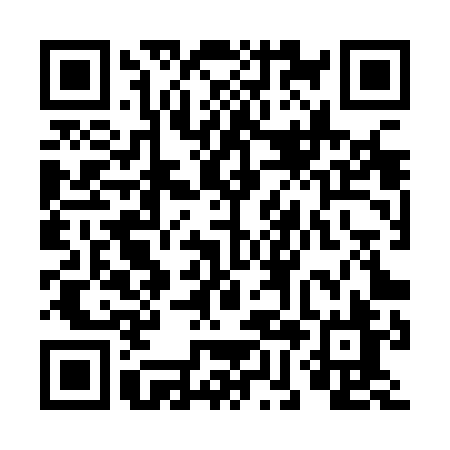 Ramadan times for Ammanford, Pembrokeshire, UKMon 11 Mar 2024 - Wed 10 Apr 2024High Latitude Method: Angle Based RulePrayer Calculation Method: Islamic Society of North AmericaAsar Calculation Method: HanafiPrayer times provided by https://www.salahtimes.comDateDayFajrSuhurSunriseDhuhrAsrIftarMaghribIsha11Mon5:065:066:3812:264:186:146:147:4712Tue5:045:046:3612:264:206:166:167:4913Wed5:015:016:3412:254:216:186:187:5014Thu4:594:596:3212:254:236:206:207:5215Fri4:574:576:2912:254:246:216:217:5416Sat4:544:546:2712:244:266:236:237:5617Sun4:524:526:2512:244:276:256:257:5818Mon4:494:496:2212:244:286:266:268:0019Tue4:474:476:2012:244:306:286:288:0220Wed4:444:446:1812:234:316:306:308:0421Thu4:424:426:1512:234:336:326:328:0622Fri4:394:396:1312:234:346:336:338:0723Sat4:374:376:1112:224:356:356:358:0924Sun4:344:346:0912:224:376:376:378:1125Mon4:314:316:0612:224:386:386:388:1326Tue4:294:296:0412:224:396:406:408:1527Wed4:264:266:0212:214:406:426:428:1728Thu4:244:245:5912:214:426:446:448:1929Fri4:214:215:5712:214:436:456:458:2130Sat4:184:185:5512:204:446:476:478:2431Sun5:165:166:521:205:467:497:499:261Mon5:135:136:501:205:477:507:509:282Tue5:105:106:481:195:487:527:529:303Wed5:085:086:461:195:497:547:549:324Thu5:055:056:431:195:507:557:559:345Fri5:025:026:411:195:527:577:579:366Sat5:005:006:391:185:537:597:599:387Sun4:574:576:361:185:548:008:009:418Mon4:544:546:341:185:558:028:029:439Tue4:514:516:321:175:568:048:049:4510Wed4:494:496:301:175:588:068:069:47